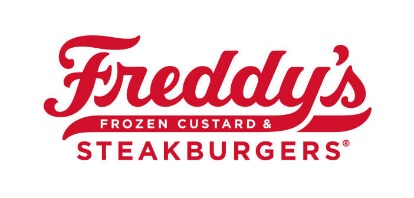 Job Type: Full-Time / 50-60 hours per week (determined by business needs)Salary: Base $50,000 to $55,000 /year Additional Compensation: BonusesRequired Approval: DOO & Operating Partner Sign-OffRequired ExperienceRelevant Skills and History:Successful history of Guest Service, Team Building and Development of People as a General Manager at MLY Investments, LLC dba Freddy’s of Iowa.Aptitude toward Servant Leadership.Strong track record of People Development, with successful promotions to leadership positions within their team, and has trained MITs to standard.Has demonstrated the ability to Self-Manage, proven sufficiency in the management of their location with minimal oversight. Has taken on responsibilities in addition to their GM duties in order to better the MLY Franchise.Is clearly Organized with a proclivity for systems and structures with a commitment to the Freddy’s Way.Consistently favorable Contest Results.Adept in managing the business, with continued, above-standard, top line growth and bottom line profitability.Strong attention to detail and quality standards while managing time and priorities efficiently. Is known to “Sweat the Small Stuff”.Must be performing satisfactorily in current General Manager Role.Must be a prime example of the Freddy’s Culture.Experience Required - General Manager: 1 year Physical Requirements:Available a variety of hours to include evenings, nights and weekends.Ability to work 50-60 hours per week as business dictates (5 days scheduled in stores, 1 half-day to maintain administrative duties).Must be able to work a 10- to 12-hour shift while standing or walking to perform essential functions.Must be able to track and report the amount of Open/Lunch, Afternoon and Dinner/Close visits per store. Will be required to lift up to forty pounds during the course of a workday.Must be able to communicate effectively with guests and team members to ensure the safety of individuals and guest needs.Will require bending, stooping, and occasional use of a ladder.Reasonable accommodation will be made to those requiring assistance.Benefits:Opportunities for continued advancement to Director-level Roles.Inclusion in Company-wide decision making.Attendance and Participation in National Conferences such as the MUM Fly-In.Vacation pay as described in the MLY Manager Handbook.Daily Expectations for Performance:Dialogue with General Managers & Assistant Managers to discuss the following:ProfitabilityCore Team DevelopmentOrganization and Self-ManagementOperational Excellence and Success in Store Contests Monitor ProfitabilityReview of Nightly Reports & Daily Sales SummaryReview of Labor Budgets w/ Necessary AdjustmentsMonitor Operational ExcellenceObserve and Coach on Food Safety, Freddy Factors and the “Small Stuff”Develop Core Team, Work Through Them Store Organization and Use of SystemsSignage (Food Cost, Message Board, Best Practices, Guest Comments, etc.)Checklist Use & Completion (to include Cleaning Calendar, Waste Log, Safe Log, etc.)AdministrativeParticipation in Manager LogCommunication of Local Events, Holidays and WeatherVarious Reminders – Best Practices, LTOs, R&M, Waste Log etc.Consistent, Timely Use of EmailPromote the Freddy’s CultureUpbeat and High Energy VisitsGenerate Excitement about Freddy’s, Provide Positive ReinforcementDevelop a Culture of Fun with Accountability.  Weekly Expectations for Performance:Monitor ProfitabilityReview of Inventory, Waste Logs and Food TransfersReview of Food & Paper Cost, Truck OrdersReview of Labor Budgets, S&L Forecasts & SchedulesReview GM ReportsMonitor Operational StandardsTurnover & RetentionComplete and Thorough Execution of Training Program & Overall Freducation SystemR&M and Project CompletionSchedule CreationCompleted by Friday at 7pm, Posted on R365Complete in 2-week IncrementsVary store visit times with early morning and late evening visits Minimum of 2 Dinner Visits per store, per periodMinimum of 2 Weekend (Sat or Sun) visits per period, per store (vary for morning or evening)Completion of 1 Inventory Validation per store per period (may be done in morning or evening)Completion of 1 Cleanliness Evaluation per store per periodCompletion of 1 Ecosure Critical Audit per store per periodPeriodical Expectations for Performance:Various Accountability MeasuresSchedule 1 Sit-In on Team Member Interviews per location, per quarterSchedule 1 Sit-In on Team Member Onboarding & Orientation per location, per quarterMonitor Goal ProgressContest Tracking (Food Safety, Cleanliness, Friendliness, MSR and SOS)Annual StrategyTraining ProgramSales-Growth & ProfitabilityOperational ExcellenceMarketing & LSM 